КГОБУ «Елизовская школа-интернат для обучающихся с ограниченными возможностями здоровья»Презентация профессииДОРОЖНЫЙ РАБОЧИЙ          Разработал: учитель профильного труда                                               Кудашов Леонид Дмитриевичг. Елизово 2021Дорожный рабочий – специалист, занимающийся ремонтом асфальтобетонных покрытий, установкой бордюров, дорожной разметкой, обустройством ограждений и обочин. Словом, в его компетенцию входит весь спектр работ по обустройству дорог. Дорожные рабочие трудятся в составе бригады, которую нанимают бюджетные коммунальные службы.    Иногда бригаду формируют частные организации для выполнения определенных задач. Профессия предполагает наличие узкоспециализированных знаний и опыта, поэтому дорожные рабочие имеют разряды квалификации, полученные после прохождения аттестации.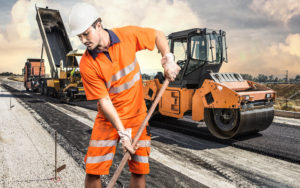 Обязанности дорожного работникаСтроительство новых дорог.Ремонтные работы на проезжей части, тротуарных дорожках, обочинах.Установка, замена бордюров, барьеров, тросовых ограждений, отбойников, островков, клумб.Монтаж плит на автомобильных дорогах, обустройство аэродромных взлетных полос (актуально для специалистов шестого разряда).Установка дорожных знаков.Обустройство подъездов к остановкам общественного транспорта.Нанесение всей разметки, включая зебру пешеходного перехода и специальные обозначения.Чистка дорог в зимний период с использованием снегоуборочной техники.Подробный перечень обязанностей описан в должностной инструкции, в зависимости от уровня квалификации специалиста.Обучение профессии дорожного рабочегоПрактически каждый желающий может стать дорожным рабочим, единственное требование – наличие аттестата о среднем образовании. Зачастую, начинающий специалист изучает теоретическую часть непосредственно на месте работы, где сразу же переходит к практике.Освоить азы профессии более досконально можно на специальном курсе в учебном центре. По окончании учебы студенты проходят практику, далее им присваивают второй разряд. Всего существует пять разрядов дорожных рабочих – со второго по шестой, каждому из которых соответствует наличие определенных профессиональных знаний и умений.Преимущества и недостатки профессииГлавное преимущество – это доступность профессии. Дорожные работы – идеальная сфера деятельности для тех, кто хочет освоить новую специальность. Обучение проходит быстро, не требует больших денежных вложений, при этом сразу после учебы можно приступать к работе.Другой плюс профессии – перспективы карьерного роста. Спустя время вы можете пойти на повышение квалификации, для этого необходимо пройти аттестацию. Чем выше категория, тем к большему спектру работ вы допускаетесь, и тем, соответственно, выше будет заработная плата. Так как нанимают дорожных рабочих в основном бюджетные организации, то трудоустройство всегда официальное со всеми вытекающими из этого преимуществами в виде плановых отпусков, оплачиваемых больничных, регулярных выходных и прочих социальных гарантий.К существенным недостаткам работы относятся тяжелые условия труда. Поскольку трудиться  приходится в любое время года, нужно быть готовым находиться по многу часов на открытом воздухе под палящими лучами, в мороз и ветреную погоду, подстраиваясь под обстоятельства.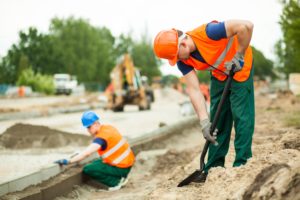 Какими личными качествами нужно обладатьДля комфортной и продуктивной работы дорожный рабочий должен быть физически выносливым человеком, из-за чего профессия по умолчанию считается мужской. Соискатель должен быть здоровым и крепким, способным поднимать тяжести, подолгу работать с горячими асфальтобетонными смесями в жаркую погоду.Работник должен ответственно и скрупулезно относиться к выполнению своих обязанностей, быть коммуникабельным и открытым к общению с коллегами. Малейший технологический просчет может повлечь за собой преждевременную порчу готового объекта, например, проседание асфальта. Только старательная работа каждого члена бригады с внимательным отношением к деталям позволит качественно выполнить общую задачу.